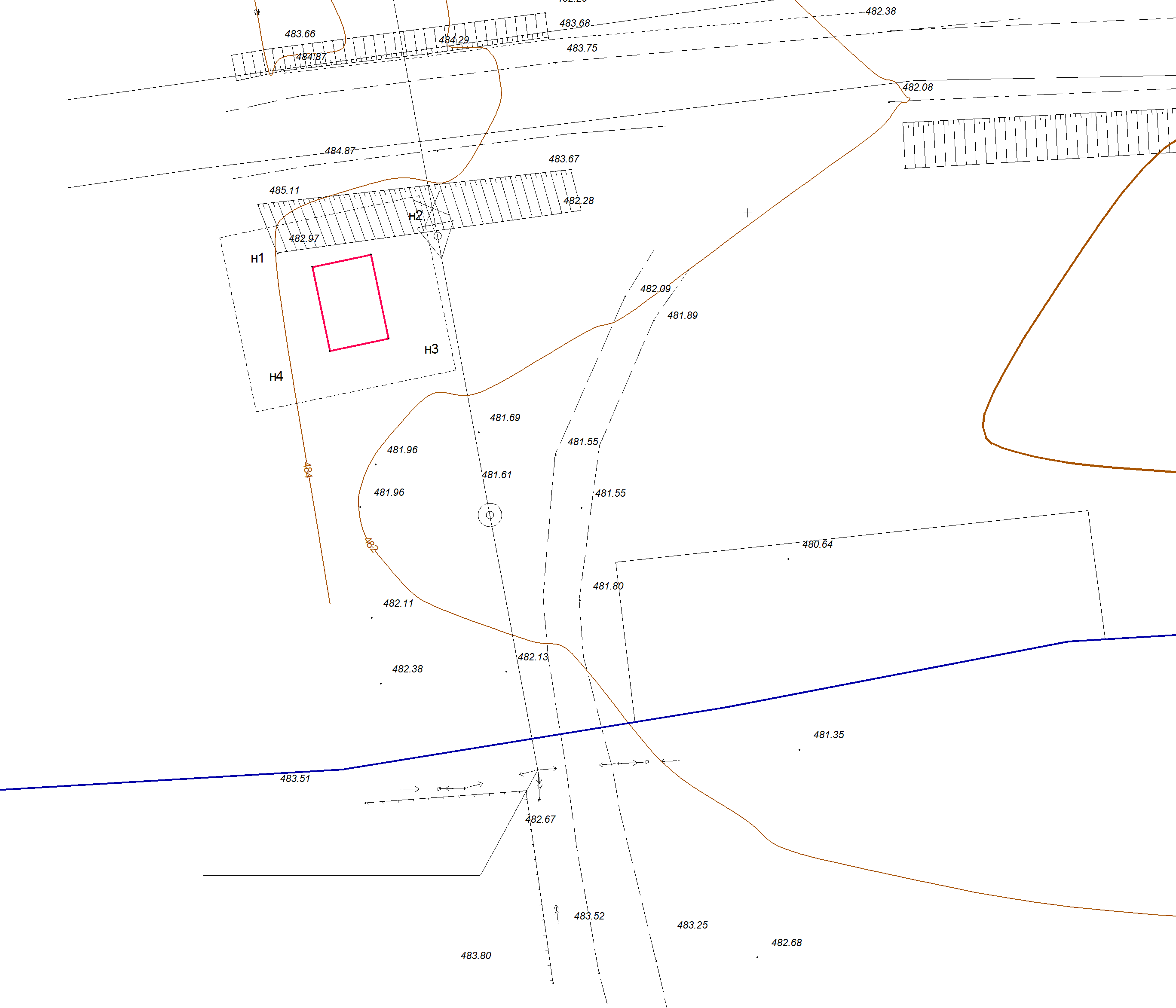 . Условные обозначения:	- Зона планируемого размещения объекта местного значения______ -Граница р.п. Маркова.2559/1-1705-К-ППТ-ОМ-Гр2559/1-1705-К-ППТ-ОМ-Гр2559/1-1705-К-ППТ-ОМ-Гр2559/1-1705-К-ППТ-ОМ-Гр2559/1-1705-К-ППТ-ОМ-Гр2559/1-1705-К-ППТ-ОМ-Гр2559/1-1705-К-ППТ-ОМ-Гр2559/1-1705-К-ППТ-ОМ-ГрСтроительство объекта, Д№ 4646/15 «Монтаж КТПН-630 кВА №4726 взамен СКТП -250 кВА по адресу: Иркутский район, поле «Анисимово»Строительство объекта, Д№ 4646/15 «Монтаж КТПН-630 кВА №4726 взамен СКТП -250 кВА по адресу: Иркутский район, поле «Анисимово»Строительство объекта, Д№ 4646/15 «Монтаж КТПН-630 кВА №4726 взамен СКТП -250 кВА по адресу: Иркутский район, поле «Анисимово»Строительство объекта, Д№ 4646/15 «Монтаж КТПН-630 кВА №4726 взамен СКТП -250 кВА по адресу: Иркутский район, поле «Анисимово»Строительство объекта, Д№ 4646/15 «Монтаж КТПН-630 кВА №4726 взамен СКТП -250 кВА по адресу: Иркутский район, поле «Анисимово»Строительство объекта, Д№ 4646/15 «Монтаж КТПН-630 кВА №4726 взамен СКТП -250 кВА по адресу: Иркутский район, поле «Анисимово»Строительство объекта, Д№ 4646/15 «Монтаж КТПН-630 кВА №4726 взамен СКТП -250 кВА по адресу: Иркутский район, поле «Анисимово»Строительство объекта, Д№ 4646/15 «Монтаж КТПН-630 кВА №4726 взамен СКТП -250 кВА по адресу: Иркутский район, поле «Анисимово»ИзмКол.ул.Лист№докПодписьдатаСтроительство объекта, Д№ 4646/15 «Монтаж КТПН-630 кВА №4726 взамен СКТП -250 кВА по адресу: Иркутский район, поле «Анисимово»Строительство объекта, Д№ 4646/15 «Монтаж КТПН-630 кВА №4726 взамен СКТП -250 кВА по адресу: Иркутский район, поле «Анисимово»Строительство объекта, Д№ 4646/15 «Монтаж КТПН-630 кВА №4726 взамен СКТП -250 кВА по адресу: Иркутский район, поле «Анисимово»Строительство объекта, Д№ 4646/15 «Монтаж КТПН-630 кВА №4726 взамен СКТП -250 кВА по адресу: Иркутский район, поле «Анисимово»  Разработал  РазработалГолимбиевскаяГолимбиевскаяПроект планировки территориистадиялистлистовПроект планировки территориип11Проект планировки территориип11Схема вертикальной планировки и инженерной подготовки территорииМасштаб 1:500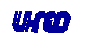 Схема вертикальной планировки и инженерной подготовки территорииМасштаб 1:500Схема вертикальной планировки и инженерной подготовки территорииМасштаб 1:500